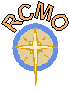 Rassemblement des Chrétiens du Moyen-OrientAlliance of Middle Eastern Christians2265 Nicolas-Perrot, Montréal, H3M 1W9Montréal, le 23 août 2020L’Honorable François-Philippe ChampagneMinistre des Affaires étrangères du Canadafrancois-philippe.champagne@parl.gc.caMonsieur le Ministre:Nous sommes de nombreux citoyens canadiens, chrétiens originaires du Moyen-Orient, qui désirons vous faire part de la situation au nord-est de la Syrie, dans la région de Hassakeh, où un million de personnes vivent un drame inhumain.Depuis trois semaines les habitants de cette région n’ont pas d’eau, nombreux sont déshydratés, tombent malades et meurent. Vous n’êtes pas sans savoir M le Ministre combien il est difficile de vivre l’été sous une chaleur accablante et ne pas avoir d’eau, parce que le Gouvernement turc et l’armée de la Turquie qui contrôlent la station de pompage d’eau ont décidé de couper le ravitaillement en eau de cette région, afin de faire pression sur la population civile innocente. Ajoutez à cela que les personnes qui souffrent du Corona-virus souffrent doublement et meurent de ce manque d’eau.Monsieur le Ministre, couper l’eau est inhumain, ne peut être utilisé contre une population civile, constitue un acte de guerre et un acte génocidaire indigne, qu’on ne peut tolérer. Nous vous demandons de protester auprès de la Turquie et de lui exiger de rétablir immédiatement le ravitaillement en eau. Les droits de l’homme garantis par nos Chartes, vous commandent de faire tout ce qui est en votre pouvoir, de façon urgente, pour fournir l’eau à cette population innocente, rétablir ce minimum vital nécessaire. Le Canada ne peut rester les bras croisés devant ces actes inhumains. Veuillez croire M le Ministre Champagne, en l’assurance de nos sentiments distingués, Raouf AYASAbboud ZAKKO, pour le Rassemblement des chrétiens du Moyen-Orient.cc, le T.H. Justin Trudeau, Premier ministre du Canada.